1	UvodVzorčno Besedilo Vzorčno Besedilo Vzorčno Besedilo Vzorčno Besedilo Vzorčno Besedilo Vzorčno Besedilo Vzorčno. Vzorčno Besedilo Vzorčno Besedilo Vzorčno Besedilo Vzorčno Besedilo Vzorčno Besedilo Vzorčno Besedilo Vzorčno. Vzorčno Besedilo Vzorčno Besedilo Vzorčno Besedilo Vzorčno Besedilo Vzorčno Besedilo Vzorčno Besedilo Vzorčno. Vzorčno Besedilo Vzorčno Besedilo Vzorčno Besedilo Vzorčno Besedilo Vzorčno Besedilo Vzorčno Besedilo Vzorčno. Vzorčno Besedilo Vzorčno Besedilo Vzorčno Besedilo Vzorčno Besedilo Vzorčno Besedilo Vzorčno Besedilo Vzorčno. Vzorčno Besedilo Vzorčno Besedilo Vzorčno Besedilo Vzorčno Besedilo Vzorčno Besedilo Vzorčno Besedilo Vzorčno. Vzorčno Besedilo Vzorčno Besedilo Vzorčno Besedilo Vzorčno Besedilo Vzorčno Besedilo Vzorčno Besedilo Vzorčno. Vzorčno Besedilo Vzorčno Besedilo Vzorčno Besedilo Vzorčno Besedilo Vzorčno Besedilo Vzorčno Besedilo Vzorčno. Vzorčno Besedilo Vzorčno Besedilo Vzorčno Besedilo Vzorčno Besedilo Vzorčno Besedilo Vzorčno Besedilo Vzorčno.Vzorčno Besedilo Vzorčno Besedilo Vzorčno Besedilo Vzorčno Besedilo Vzorčno Besedilo Vzorčno Besedilo Vzorčno. Vzorčno Besedilo Vzorčno Besedilo Vzorčno Besedilo Vzorčno Besedilo Vzorčno Besedilo Vzorčno Besedilo Vzorčno. Vzorčno Besedilo Vzorčno Besedilo Vzorčno Besedilo Vzorčno Besedilo Vzorčno Besedilo Vzorčno Besedilo Vzorčno. Vzorčno Besedilo Vzorčno Besedilo Vzorčno Besedilo Vzorčno Besedilo Vzorčno Besedilo Vzorčno Besedilo Vzorčno.2	Naslov 2 2.1	Naslov 2.1Vzorčno Besedilo Vzorčno Besedilo Vzorčno Besedilo Vzorčno Besedilo Vzorčno Besedilo Vzorčno Besedilo Vzorčno. Vzorčno Besedilo Vzorčno Besedilo Vzorčno Besedilo Vzorčno Besedilo Vzorčno Besedilo Vzorčno Besedilo Vzorčno.2.1.1	Naslov 2.1.1Vzorčno Besedilo Vzorčno Besedilo Vzorčno Besedilo Vzorčno Besedilo Vzorčno Besedilo Vzorčno Besedilo Vzorčno. Vzorčno Besedilo Vzorčno Besedilo Vzorčno Besedilo Vzorčno Besedilo Vzorčno Besedilo Vzorčno Besedilo Vzorčno. Vzorčno Besedilo Vzorčno Besedilo Vzorčno Besedilo Vzorčno Besedilo Vzorčno Besedilo Vzorčno Besedilo Vzorčno. Vzorčno Besedilo Vzorčno Besedilo Vzorčno Besedilo Vzorčno Besedilo Vzorčno Besedilo Vzorčno Besedilo Vzorčno.Vzorčno Besedilo Vzorčno Besedilo Vzorčno Besedilo Vzorčno Besedilo Vzorčno Besedilo Vzorčno Besedilo Vzorčno. Vzorčno Besedilo Vzorčno Besedilo Vzorčno Besedilo Vzorčno Besedilo Vzorčno Besedilo Vzorčno Besedilo Vzorčno. Vzorčno Besedilo Vzorčno Besedilo Vzorčno Besedilo Vzorčno Besedilo Vzorčno Besedilo Vzorčno Besedilo Vzorčno.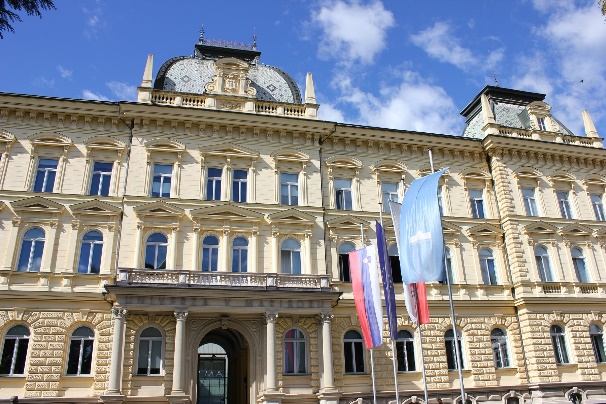 Slika 1: Univera v MariboruVir: https://www.um.si3	Naslov 3Vzorčno Besedilo Vzorčno Besedilo Vzorčno Besedilo Vzorčno Besedilo Vzorčno Besedilo Vzorčno Besedilo Vzorčno. Vzorčno Besedilo Vzorčno Besedilo Vzorčno Besedilo Vzorčno Besedilo Vzorčno Besedilo Vzorčno Besedilo Vzorčno. Vzorčno Besedilo Vzorčno Besedilo Vzorčno Besedilo Vzorčno Besedilo Vzorčno Besedilo Vzorčno Besedilo Vzorčno. Vzorčno Besedilo Vzorčno Besedilo Vzorčno Besedilo Vzorčno Besedilo Vzorčno Besedilo Vzorčno Besedilo Vzorčno. Vzorčno Besedilo Vzorčno Besedilo Vzorčno Besedilo Vzorčno Besedilo Vzorčno Besedilo Vzorčno Besedilo Vzorčno.Vzorčno Besedilo Vzorčno Besedilo Vzorčno Besedilo Vzorčno Besedilo Vzorčno Besedilo Vzorčno Besedilo Vzorčno. Vzorčno Besedilo Vzorčno Besedilo Vzorčno Besedilo Vzorčno Besedilo:Sample Text,Sample Text.Vzorčno Besedilo Vzorčno Besedilo Vzorčno Besedilo Vzorčno Besedilo Vzorčno Besedilo Vzorčno Besedilo Vzorčno.Tabela 1: Vzorčna tabelaVir: www.um.siVzorčno Besedilo Vzorčno Besedilo Vzorčno Besedilo Vzorčno Besedilo Vzorčno Besedilo Vzorčno Besedilo Vzorčno. Vzorčno Besedilo Vzorčno Besedilo Vzorčno Besedilo Vzorčno Besedilo Vzorčno Besedilo Vzorčno Besedilo Vzorčno. Vzorčno Besedilo Vzorčno Besedilo Vzorčno Besedilo Vzorčno Besedilo Vzorčno Besedilo Vzorčno Besedilo Vzorčno. Vzorčno Besedilo Vzorčno Besedilo Vzorčno Besedilo Vzorčno Besedilo Vzorčno Besedilo Vzorčno Besedilo Vzorčno.								(1)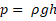 Vzorčno Besedilo Vzorčno Besedilo Vzorčno Besedilo Vzorčno Besedilo Vzorčno Besedilo Vzorčno Besedilo Vzorčno. Vzorčno Besedilo Vzorčno Besedilo Vzorčno Besedilo Vzorčno Besedilo Vzorčno Besedilo Vzorčno Besedilo Vzorčno. Vzorčno Besedilo Vzorčno Besedilo Vzorčno Besedilo Vzorčno Besedilo Vzorčno Besedilo Vzorčno Besedilo Vzorčno.(Clewlow, 2016)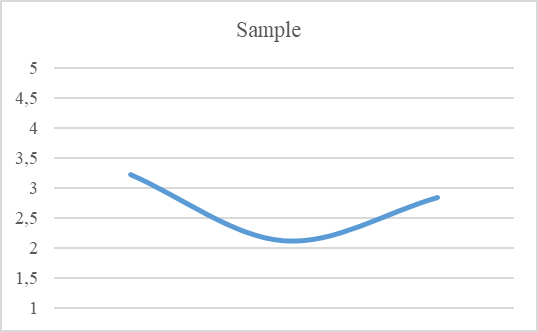 Slika 2: VzorecVir: https://www.um.siVzorčno Besedilo Vzorčno Besedilo Vzorčno Besedilo Vzorčno Besedilo Vzorčno Besedilo Vzorčno Besedilo Vzorčno. Vzorčno Besedilo Vzorčno Besedilo Vzorčno Besedilo Vzorčno Besedilo Vzorčno Besedilo Vzorčno Besedilo Vzorčno. Vzorčno Besedilo Vzorčno Besedilo Vzorčno Besedilo Vzorčno Besedilo Vzorčno Besedilo Vzorčno Besedilo Vzorčno.Zahvala (opcijsko)Vzorčno Besedilo Vzorčno Besedilo Vzorčno Besedilo Vzorčno Besedilo Vzorčno Besedilo Vzorčno Besedilo Vzorčno.LiteraturaAllmér, H. (2018). Servicescape for digital wellness services for young elderly. Åbo Akademi University Press, Turku, Finland.Attig, C., Franke, T. (2020). Abandonment of personal quantification: a review and empirical study investigating reasons for wearable activity tracking attrition. Computers in Human Behavior, 102, 223-237.NaslovKljučne besede:ključna beseda,
ključna beseda,
ključna beseda,
ključna beseda,
ključna besedaKljučne besede:ključna beseda,
ključna beseda,
ključna beseda,
ključna beseda,
ključna besedaIme Priimek,1 Ime Priimek,2 Ime Priimek 3Ključne besede:ključna beseda,
ključna beseda,
ključna beseda,
ključna beseda,
ključna beseda1 Univerza v, Fakulteta, Kraj, Država
 ime-priimek@um.si2 Univerza v, Fakulteta, Kraj, Država
ime-priimek@um.si 
3 Univerza v, Fakulteta, Kraj, Država
ime-priimek@um.siKljučne besede:ključna beseda,
ključna beseda,
ključna beseda,
ključna beseda,
ključna besedaKljučne besede:ključna beseda,
ključna beseda,
ključna beseda,
ključna beseda,
ključna besedaDo največ 150 besed. Vzorčno besedilo, vzorčno besedilo, vzorčno besedilo, vzorčno besedilo, vzorčno besedilo, vzorčno besedilo, vzorčno besedilo, vzorčno besedilo, vzorčno besedilo, vzorčno besedilo, vzorčno besedilo, vzorčno besedilo, vzorčno besedilo, vzorčno besedilo, vzorčno besedilo, vzorčno besedilo, vzorčno besedilo, vzorčno besedilo, vzorčno besedilo, vzorčno besedilo, vzorčno besedilo, vzorčno besedilo, vzorčno besedilo, vzorčno besedilo, vzorčno besedilo, vzorčno besedilo, vzorčno besedilo, vzorčno besedilo, vzorčno besedilo, vzorčno besedilo, vzorčno besedilo, vzorčno besedilo, vzorčno besedilo, vzorčno besedilo, vzorčno besedilo, vzorčno besedilo, vzorčno besedilo, vzorčno besedilo, vzorčno besedilo, vzorčno besedilo, vzorčno besedilo, vzorčno besedilo, vzorčno besedilo, vzorčno besedilo, vzorčno besedilo, vzorčno besedilo, vzorčno besedilo, vzorčno besedilo, vzorčno besedilo, vzorčno besedilo, vzorčno besedilo, vzorčno besedilo, vzorčno besedilo, vzorčno besedilo, vzorčno besedilo, vzorčno besedilo, vzorčno besedilo, vzorčno besedilo, vzorčno besedilo, vzorčno besedilo, vzorčno besedilo, vzorčno besedilo, vzorčno besedilo, vzorčno besedilo, vzorčno besedilo, vzorčno besedilo, vzorčno besedilo, vzorčno besedilo, vzorčno besedilo, vzorčno besedilo, vzorčno besedilo, vzorčno besedilo, vzorčno besedilo.Ključne besede:ključna beseda,
ključna beseda,
ključna beseda,
ključna beseda,
ključna besedaKeywords:keyword,
keyword,keyword,keyword,keywordTitleKeywords:keyword,
keyword,keyword,keyword,keywordKeywords:keyword,
keyword,keyword,keyword,keywordName Surname,1 Name Surname,2 Name Surname3Keywords:keyword,
keyword,keyword,keyword,keyword1 University of, Faculty of, Province, Countryname.surname@um.si2 University of, Faculty of, Province, Countryname.surname@um.si
3 University of, Faculty of, Province, Countryname.surname@um.si.Keywords:keyword,
keyword,keyword,keyword,keywordKeywords:keyword,
keyword,keyword,keyword,keywordUp to 150 words. Sample text, Sample text, Sample text, Sample text Sample text, Sample text Sample text, Sample text Sample text, Sample text Sample text, Sample text Sample text, Sample text Sample text, Sample text Sample text, Sample text Sample text, Sample text Sample text, Sample text Sample text, Sample text Sample text, Sample text Sample text, Sample text Sample text, Sample text Sample text, Sample text Sample text, Sample text Sample text, Sample text Sample text, Sample text Sample text, Sample text Sample text, Sample text Sample text, Sample text Sample text, Sample text Sample text, Sample text Sample text, Sample text Sample text, Sample text Sample text, Sample text Sample text, Sample text Sample text, Sample text Sample text, Sample text Sample text, Sample text Sample text, Sample text Sample text, Sample text Sample text, Sample text Sample text, Sample text Sample text, Sample text Sample text.Snov 1Snov 2Snov 350%105 Pa105 Pa115 Pa70%106 Pa136 Pa125 Pa